Antrag Mikroprojekt Lokaler Aktionsplan der Stadt Weimar			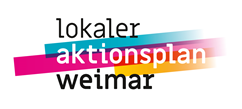 Antragssteller*in (Ansprechpartner*in)Allgemeines zum ProjektProjektzieleWas wollen Sie mit Ihrem Projekt erreichen? Woran ist zu erkennen, dass Sie Ihre Projektziele erreicht haben? Nutzen Sie zur Beschreibung SMART Kriterien!ProjektumsetzungWie wollen Sie Ihr Projekt umsetzen? Bitte erläutern Sie Ihr Handlungskonzept. Gehen Sie bitte dabei auch auf die methodische Umsetzung der Projektinhalte ein. FinanzierungsplanDie Beantragung der Kosten ist so detailliert wie möglich vorzunehmen. Wenn Sie eine Teilfinanzierung Ihres Projektes beantragen, ist der gesamte Kostenplan aufzuzeigen Bitte beachten Sie, dass die Summe der Einnahmen und Ausgaben identisch sein müssen. Beantragung der Zustimmung zum förderunschädlichen vorzeitigen Maßnahmenbeginn:___ ja       zum Datum __________Die/Der Antragsteller*in erklärt, dass:die im Antrag gemachten Angaben richtig und vollständig sind und dass alle mit dem Zuwendungszweck zusammenhängende Ausgaben und Einnahmen angegeben wurdendie Inhalte des Gender Mainstreaming Beachtung finden.der Kosten- und Finanzierungsplan nach den Grundsätzen einer sparsamen und wirtschaftlichen Haushaltsführung aufgestellt wurde und dass die darin ausgewiesenen Kostenpositionen bindend sind. Änderungen sind in schriftlicher Form (E-Mail) zeitnah an die Koordinierungs- und Fachstelle weiterzuleiten.  die Gesamtfinanzierung der Maßnahmen unter Berücksichtigung der beantragten Zuwendungen gesichert ist.die Daten im Zuge des Antragsverfahrens gespeichert werden und zum Zweck der Kontaktaufnahme zur Zusammenarbeit mit dem Projekt, genutzt werden dürfen.Ort: ___________________                          Datum: __________________Rechtsverbindliche Unterschrift und Stempel der/die Antragsteller*in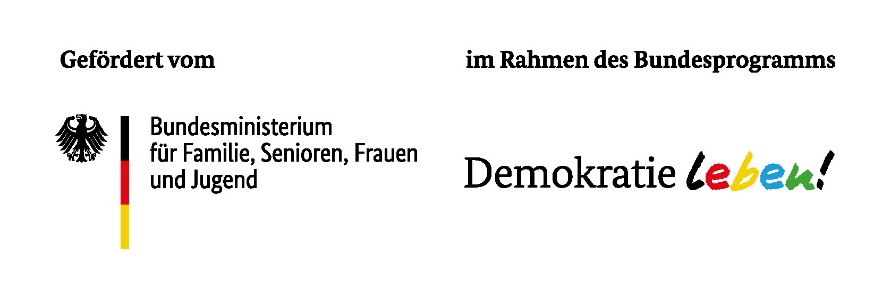 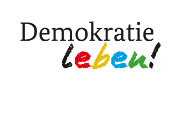 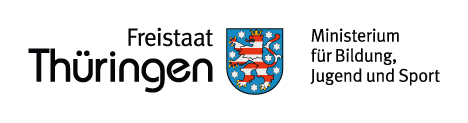 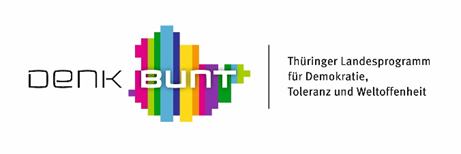 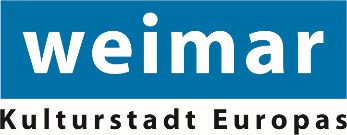 Antragssteller*in / unterschrifts-berechtigte Person:Anschrift:Rechtsform:Gemeinnützigkeit: Ja / NeinAnsprechpartner*in:Telefon:E-Mail:Projekttitel:Projektort:Zielgruppe:Kooperationspartner-*innen:Projektbeginn: Projektbeginn: Projektende:Spezifisch:Messbar:Attraktiv:Realisierbar:Terminiert:AusgabenBeschreibung (Schlüsseln Sie bitte grob die Ausgaben auf, z.B. Anz. der Mitarbeiter*innen, Mietdauer etc. Fügen sie ggf. weitere Zeilen ein)Betrag in €a. Sachkostenb. Honorarkosten    (aufgeschlüsselt nach   Stundenanzahl und  Stundensatz; bitte Qualifikation  angeben)für interne Mitarbeiter*innenfür externe Mitarbeiter*innenc. Miete / Raumkostend. Öffentlichkeitsarbeite. Verbrauchsmaterialienf. SonstigesSumme Ausgaben:EinnahmenBeschreibungBetrag in €a. Eigenmittel   (Bare Mittel & Unbare Mittel)b. öffentliche Zuschüsse: EUc. öffentliche Zuschüsse: Bundd. öffentliche Zuschüsse:       Bundeslande. andere Drittmittelf. sonstige Einnahmen / Erlöseg. beantragte Förderung –       Lokaler AktionsplanSumme Einnahmen: